 HAMMADHAMMAD.373917@2freemail.com   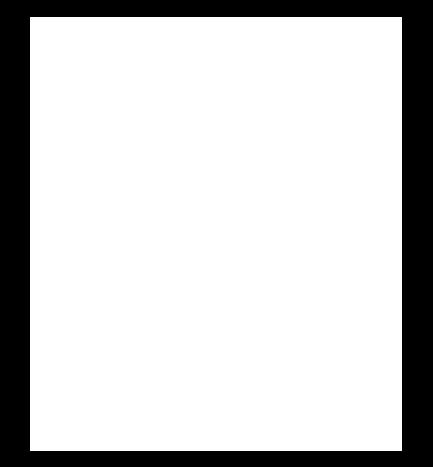 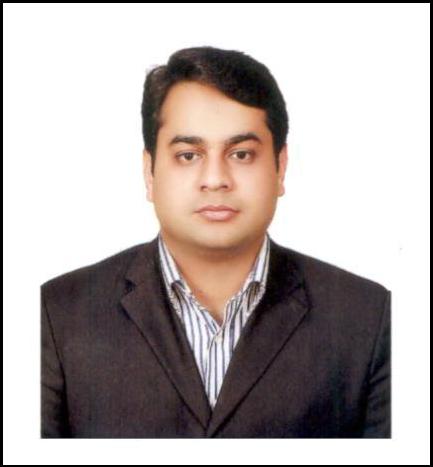 Date of Birth:Nationality:Married:Kids:Availability:13-June-1981PakistaniYesTwoCan Join ImmediatelyCAREER OBJECTIVESTo be an indispensable asset for a professional and progressive organization by optimally employing my 15+ years of experience and talent in IT skills in the best interest of the organizationEDUCATIONPROFESSIONAL CERTIFICATIONSWORK EXPERIENCE15+ years of professional experience in software development especially in Business Applications. Excellent skills for ERP Development, Implementation and Management.AL Hoshani Group of Industries (RIYADH KSA) as IT / Application Manager5 years experience in the above organization from Sep 2012 to Oct 2017, managed all areas of development for large Web based ERP like Analysis, Design, and Development etc in latest tools and technologies. The ERP is developed for Alhoshani Group of Industries based on ASP.Net, C Sharp, Crystal Report, SSRS and SQL Server. The ERP is managing following Business Areas having all business functions like Sale, Purchase, Inventory, Production, Attendance, Payroll, Maintenance, Product Modification and Integrated Financials with multiple types of Dashboards.Plastic Manufacturing (Extrusion, Printing, Finishing)Pipe Manufacturing (construction Pipes)Polystyrene EPS Boxes, Insulation Sheets, Fish Boxes, Seeding Trays etcStretch Products / Rolls ( Extrusion, Finishing / Packing)Carton Industry, Corrugated Sheets, RSC / HSC / FOL etc Boxes.Paper Cores industry used in Plastic Rolls, Carpet RollsFridge / Cooler Assembling / Manufacturing like Coolers, Freezers, Open Face Cooler, Chest Freezers etcCollectum Solutions Pvt Limited (PAKISTAN) as Director Development2.6 years of experience in this organization as Director Development from Feb 2010 to Sep 2012 and managed all areas of development for large ERP solution’s like Analysis, Design, Development etc in latest tools and technologies. Collectum Solutions is a software house and I have developed with team members an ERP for Alhoshani Group of Industries using ASP.Net, C Sharp, Crystal Report and SQL Server.Medialogic Pakistan (PAKISTAN) as IT / Technical Manager2.7 years of experience in this organization (a People Meter Company) as a Manager IT / Technical from July 2007 to Feb 2010. (Medialogic has been set up specifically to address the growing needs of Pakistan’s Media industry and give Channel ratings using GFK System) Responsibilities: Supervised/Managed Team of Technical Operations related to… Software, Hardware, Network, Database, Panel Management, Calling Situations, Users Management etc.Fazal Din’s Pharma Plus (PAKISTAN) as IT Manager2 years of experience in this organization (Retail Chain Pharmacies) as a Manager IT from June 2005 to June 2007. Supervised 10 Locations (IT Related All Responsibilities like Software, Hardware and Networking)Cranium International (Pakistan) as Senior Programmer4 years of Experience as a Senior Programmer / Project Leader in this organization (Software House) from August 2001 to May 2005.APPLICATION / DEVELOPMENT SKILLSDesigning Desktop / Web based Client Server Application using Visual Basic 6.0 / VB.Net / C#, ASP.Net and Ajax based techniques (Dot Net Technologies).Designing and Implementing Database using Microsoft SQL Server 7, 2000 , 2005 and 2008 and own word.PL/ SQL, Oracle 10g.HTML Reports. SQL Reports, Seagate Crystal Reports 8, 8.5and 2008Sheridan Controls. Infragistic ControlsAndroid Application Programming.MVC5 + HTML5 + AngularJS Programming + Java (Script + Jquery)PROJECTS / SYSTEM DEVELOPEDCOMPLETE WEB BASED ERP SUITE (Asp.Net, C#, SQL Server).FINANCIAL ACCOUNTING SYSTEM.STITCHING PRODUCTION SYSTEM (Barcode Base System).INVENTORY CONTROL SYSTEM.COTTON PURCHASE SYSTEMPAYROLL SYSTEM (Barcode Card, Thumb and Hand Device Attendance).PIECE RATE PAYROLL SYSTEM.YARN SALE SYSTEM.EXPORT SALE SYSTEM.DYEING PRODUCTION SYSTEM.INSTALLMENT CONTROL SYSTEM.SALE PURCHASE INVENTORY SYSTEM (POS).SALES TAX SYSTEM.WAGES SYSTEMPHARMACY POS SYSTEM (Accounts, Inventory, Payroll, Sale, Purchase)POINT OF SALE SYSTEM (Departmental Store)TELECONTROL GFK SOLUTION for PEOPLE METER (Pakistan).RENTAL MANAGEMENT SYSTEM.MOBILE SIMS TRACKING SYSTEM.LARA COOOKIES (a small Ecommerce Android Application. Live)TOOLS / TECHNOLOGIES USED IN PROJECTS / SYSTEM DEVELOPEDMCS ( Master in Computer Sciences Pakistan)2007B.C.S (Bachelor In Computer Sciences Pakistan)2001MCSD (Microsoft Certified Solution Developer)2001MCP (Microsoft Certified Professional)2001ASP Dot NetInfragistic ControlsSQL Server 2000C Sharp Dot NetVB 6SQL Server 2005VB Dot NetSheridan ControlsSQL Server 2008 R2Ajax ToolsCrystal ReportsJava Script / JqueryAndroid StudioSQL Reports (RDLC)